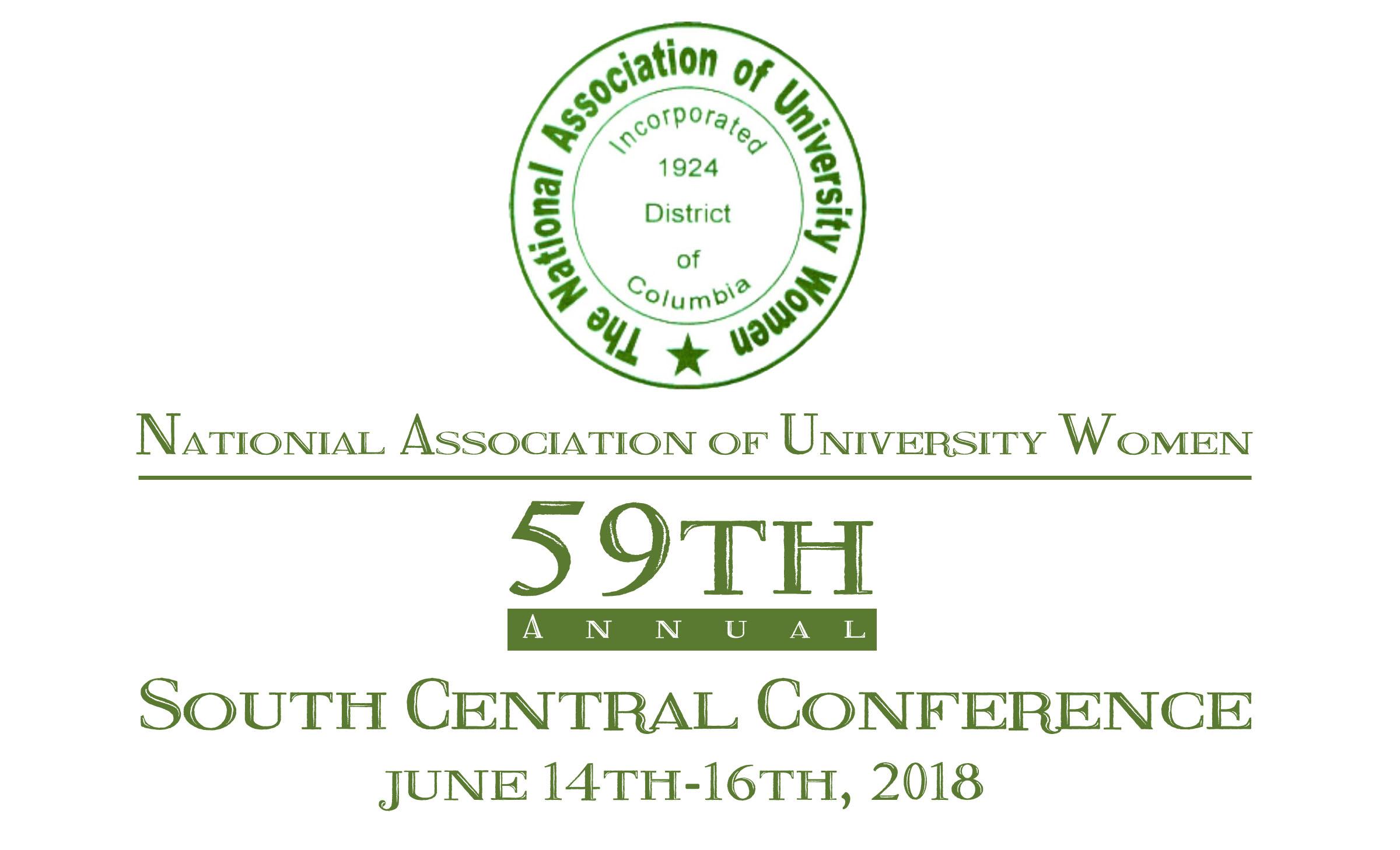 EMBASSY SUITES by Hilton Hotel11301 Financial Centre Pkwy 			       Little Rock, AR 72211Host BranchesLittle Rock Arkansas & Little Rock Metro AreaOfficersEvelyn Wright, National PresidentDr. Debra J. Yarbrough, South Central Sectional Director    Betty W. Wilkerson, South Central Coordinator 	Branch PresidentsLittle Rock Arkansas - Kathryn Buril	                                               Little Rock Metro Area - Kristin KnoxEvelyn Wright, National President                           Dr. Debra J. Yarbrough, South Central Sectional DirectorHosted by Little Rock Arkansas and Little Rock Metro BranchesKathryn Buril and Kristin Knox, Branch Presidents REGISTRATION FORM (PLEASE PRINT OR TYPE)Last Name_____________________ First _____________________M.I._______Address_______________________________________________________Apt./Unit#_________City__________________________ State_____ Zip Code_______   Phone (___) ______________Email _________________________________ Branch __________________________________Emergency Contact: Name________________________________  Phone (___) _______________Branch Name/President’s Name ______________________________________________________________________________REGISTRATION STATUS (CHECK ONE)___ Delegate   ___Alternate   ___ Member (non-delegate)   ___ South Central Sectional Officer          ___ Committee Chair ___National Officer ___ First Time Attendee REGISTRATION FEES_____$155.00 (Postmarked by April 14th, 2018) Early Bird Special        	$ ___________________________$165.00 (Postmarked by May 15th, 2018) On time                          	$ ___________________________$185.00 (Late/On-site registration; cash/ money order only)            	$ ___________________________$35.00 (Additional Luncheon ticket, Saturday June 16th, 2018)      	$ ______________________	Total Amount Enclosed                                                              	$ ______________________Note: Branch checks/money orders are payable to South Central Sectional ConferencePlease return to: NAUW South Central Sectional Conference Post Office Box 56351   Little Rock, Arkansas 72215	EMBASSY SUITES by Hilton Hotel   June 14th-16th, 201811301 Financial Centre PkwyLittle Rock, AR 72211Reservations: 501-312-9000Your Hilton Link is:  http://embassysuites.hilton.com/en/es/groups/personalized/L/LITCPES-AUW-20180613/index.jhtmlMake yourself at home in one of the 251 air-conditioned rooms featuring refrigerators and microwaves. Flat-screen televisions with cable programming are provided for your entertainment, with wired and wireless Internet access available for a surcharge. Private bathrooms with showers feature complimentary toiletries and hair dryers. Conveniences include phones, as well as desks and complimentary weekday newspapers. For a more formal setting, you will find delicious cuisines such as: The Butcher Shop Steakhouse, Copelands, Bravo Cucina Italian, and YaYa’s Euro Bistro. For more casual dining out: Texas Roadhouse, BJ’s Restaurant & Brewhouse, Chuy’s, Pei Wei are also in close proximity.******************************************************************************* 			                  Please use link above for reservations:NAME ______________________________   ADDRESS _______________________________________________CITY __________________________ STATE ______   ZIP CODE________ PHONE (___) __________________ ARRIVAL _______________________    DEPARTURE ______________________NAME(S) OF PERSON(S) SHARING ROOM ______________________________________________________________________________LIST PHYSICAL RESTRICTIONS _________________________________________________________________CANCELLATION CUT OFF TIME WITHOUT LOSS OF DEPOSIT: UP to 48 hours PRIOR to ARRIVALPLEASE CHECK ROOM TYPE REQUESTED:		______2 Double Beds $119.00 1 person; $129.00 2 persons; $139.00 3 persons; $149.00 4 persons		______ King Basic $119.00 1 person; $129.00 2 persons; $139.00 3 persons; $149.00 4 persons	Note: King Executive Suite is not availableCut-off Date- May 15, 2018   Reservation received after this date will be taken based on availability.  ROOMS NOT AVAILABLE FOR CHECK-IN UNTIL 4:00 P.M.CHECK-OUT TIME IS 11:00 a.m.59th SOUTH CENTRAL SECTIONAL CONFERENCE JUNE 14th-16th, 2018 Evelyn Wright, National President  Dr. Debra J. Yarbrough, South Central Sectional DirectorHosted by Little Rock Arkansas and Little Rock Metro Area Branches Kathryn Buril and Kristin Knox, Branch PresidentsTENTATIVE AGENDA AND ACTIVITY SCHEDULEThursday, June 14th, 2018Attire: Business Casual          2:00 p.m. -  7:00 p.m...……………………….………………...………..….……………………......Registration         4:00 p.mp -  6:00 p.m. ………………………………………………...…….South Central Executive Meeting                                         (Sectional Officers, Branch Presidents, Sectional Committee Chairs, Consultants and National Officers)                                                         Reception - Shades of Purple (Dressy/Semi - Formal)         7:00 p.m. -  10:00 p.m.…....………………………………………………………………....……….....ReceptionFriday, June 15th, 2018Attire: White         7:00 a.m. - 6:00 p.m.………………...…………….……………………………………………….... Registration         7:00 a.m. - 9:00 a.m. ……………………………….…………………………..… Breakfast (Provided at Hotel)         8:00 a.m.– 9:00 p.m……..………………………………...……………………………...……....………Vendors                        8:15 a.m. - 12:00 noon ………....……………………………...……. 1st Plenary Session & Parade of Branches                               (7:45 a.m. –Line up– Branch Presidents, Sectional Officers, Sectional Director, Forever Emeralds, and National Officers)    Workshops (I, II, and III)         12:00 noon– 1:15 p.m...……………….………………………………………….…….…Lunch (On Your Own)         1:20 p.m.– 3:45 p.m.…...………………………………………..............2nd Plenary Session/Memorial Service         4:00 p.m.………….....…………………………………………………..……..….…....……Conference Pictures                                                                      Attire: Pink (Dressy/Semi-Formal)         7:00 p.m. –10:00 p.m. …...……………………….……………………...…..…..….. Public Program/ ReceptionSaturday, June 16th, 2018                                                                Luncheon Attire: White, Green & White or Green         7:00 a.m. - 12:00 noon.…….…….………………....………..……………………………………….Registration         7:00 a.m. – 8:00a.m.……………………………………...……………..………... Breakfast (Provided at Hotel)         8:00 a.m.– 2:00 p.m. ………...…..……………………………..…….…………..…………...……….....Vendors         8:00 a.m.– 11:00 a.m.……………………………………………….....………………...........3rd Plenary Session                                                    11 a.m.……….………………...……………..……………….…………….…..………..Break/Check Out Time         12:00 noon …………...………………………………………….……………....………..........Award Luncheon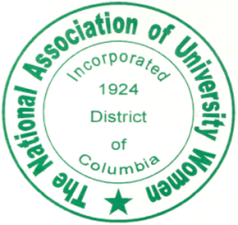 59th South central sectional conference Souvenir Book Ad Solicitation FormThe commemorative souvenir book will be distributed to more than 300 guests during the 59th South Central Sectional Conference Weekend to be held in Little Rock, Arkansas as well as to other branches, organizations, businesses, supporters, and community leaders.	Company/Organization Name:  Contact Person: Address: City/State: 									Zip Code:Phone:  							Email:Select Sponsorship Level: ___ Yes, I would like to purchase an advertisement (See Advisement Sheet) ___ Yes, I am enclosing a monetary donation 	$_________ donation amountAdvertising Rates: The booklet will be 8 1/2” by 11”  Very elegant Color/Black and White JournalPlease check all that apply:___ Outside Back Cover $300 			___ Inside Back Cover $250___ Full Page $100				___ One-Eighth Page $20___ Half Page $70				___ Business Card $15___ Quarter Page $35                                      ___ Patron Listing $10…………………………………………………………….___ Camera – ready copy enclosed sent via e-mail to: tbellbrooks@yahoo.com___ Business card enclosed or sent via e-mail to: tbellbrooks@yahoo.com___ Ad copy has been sent via email with check as stated above.Amount enclosed for Commemorative Souvenir Book Advertising $Please note that ad copy and photos will not be returnedMail ad submissions and monies to:National Association of University Women 
59th South Central Sectional ConferenceP. O. Box 56351Little Rock, Arkansas 72215Thank you for your patronage. No ads will be printed without receipt of the corresponding fee in full.Ad Submissions due no later than close of business on or before march 23, 2018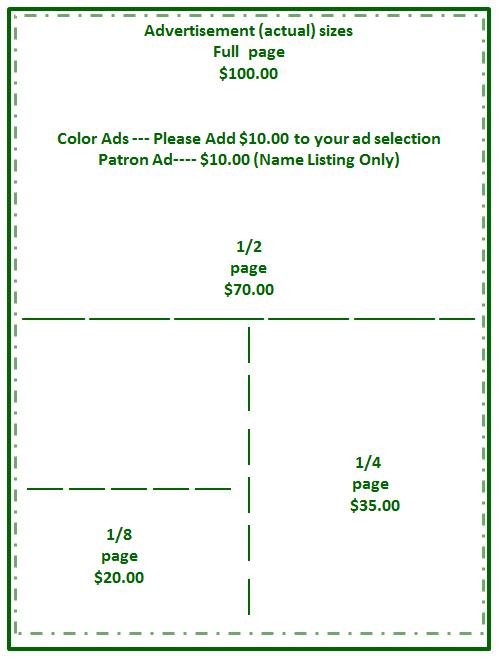 